Checklist for AAPOR Transparency InitiativeSurvey: ECU Center for Survey Research Election Poll, June 14-19, 2021Telephone SurveyDo you wish to participate?Press 1 for YesPress 2 for No (end survey)Press 9 to repeat the questionWould you say things in the United States are generally headed in the right direction or off on the wrong track?Press 1 for Headed in the right directionPress 2 for Off on the wrong trackPress 3 for Don’t know or not surePress 9 to repeat the questionDo you approve or disapprove of the job Joe Biden is doing as President?Press 1 for ApprovePress 2 for DisapprovePress 3 for Neutral or no opinionPress 9 to repeat the questionDo you approve or disapprove of the job Joe Biden is doing in protecting national security?Press 1 for ApprovePress 2 for DisapprovePress 3 for Neutral or no opinionPress 9 to repeat the questionIs your opinion of Donald Trump favorable or unfavorable?Press 1 for FavorablePress 2 for UnfavorablePress 3 for Don’t know or not surePress 9 to repeat the questionA little more than a year ago, several U.S. states, in response to the COVID-19 pandemic, adopted rules such as stay-at-home orders, face-covering requirements in public spaces, and quarantine mandates for out-of-state travel. Looking back on things, please answer the following questions.Which statement are you more likely to agree with: Stay-at-home orders wrongly took away people’s personal freedom, or stay-at-home orders were necessary to protect public health.Press 1 for Wrongly took away people’s personal freedomPress 2 for Were necessary to protect public healthPress 3 for Don’t agree with either statementPress 4 for Don’t know or not surePress 9 to repeat the questionWhich statement are you more likely to agree with: Face-covering requirements wrongly took away people’s personal freedom, or face-covering requirements were necessary to protect public health.Press 1 for Wrongly took away people’s personal freedomPress 2 for Were necessary to protect public healthPress 3 for Don’t agree with either statementPress 4 for Don’t know or not surePress 9 to repeat the questionWhich statement are you more likely to agree with: Quarantine requirements for out-of-state travel wrongly took away people’s personal freedom, or quarantine requirements for out-of-state travel were necessary to protect public health.Press 1 for Wrongly took away people’s personal freedomPress 2 for Were necessary to protect public healthPress 3 for Don’t agree with either statementPress 4 for Don’t know or not surePress 9 to repeat the questionWhich of the following best describes your situation regarding the COVID-19 vaccines?Press 1 if you are fully vaccinated (skip to 12)	Press 2 if you have started the vaccine process, but not yet completed it (skip to 12)Press 3 if you are not vaccinated, but plan to get vaccinated sometime in the future Press 4 if you do not plan to get vaccinated	Press 5 if you aren’t sure if you will ever get vaccinated Press 6 if you prefer not to answer (skip to 12)Press 9 to repeat the questionDo you feel pressure from others to get vaccinated for COVID-19?Press 1 for YesPress 2 for NoPress 9 to repeat the questionHave you felt discriminated against because you have not received the COVID-19 vaccine?Press 1 for YesPress 2 for NoPress 9 to repeat the questionDo you think employers should be able to require employees to receive a COVID-19 vaccine?Press 1 for YesPress 2 for NoPress 3 for Don’t know or not surePress 9 to repeat the questionDo you think high schools should require students and employees to receive the COVID-19 vaccine when school resumes in the fall?Press 1 for Yes, both students and employeesPress 2 for Yes, students onlyPress 3 for Yes, employees onlyPress 4 for NoPress 5 for Don’t know or not surePress 9 to repeat the questionDo you think universities should require students and employees to receive the COVID-19 vaccine when school resumes in the fall?Press 1 for Yes, both students and employeesPress 2 for Yes, students onlyPress 3 for Yes, employees onlyPress 4 for NoPress 5 for Don’t know or not surePress 9 to repeat the questionShould the government require parents who have children, between the ages of 12 to 17, to be vaccinated against COVID-19 in order to attend public school?Press 1 for YesPress 2 for NoPress 3 for Don’t know or not surePress 9 to repeat the questionCertain people have been identified as being at higher risk of becoming severely ill from COVID-19. Do any of these apply to you? Over the age of 65; have a chronic health condition such as diabetes, asthma, or hypertension; or live in a nursing home. Press 1 for YesPress 2 for NoPress 3 for Don’t know or not surePress 9 to repeat the questionWhich of the following best captures your thinking about COVID-19?Press 1 for It was a problem and not enough was done early on to stop it from getting worse.Press 2 for It was a problem, but governments overreacted. Press 3 for It was not a problem at all.Press 9 to repeat the questionWhich of the following statements about the fairness of the 2020 presidential election do you agree with most? Press 1 for The election was completely fair without evidence of voter fraud. Press 2 for The election may have had some fraudulent votes cast, but not enough to reverse the outcome of the election.Press 3 for The election had widespread voter fraud in which Donald Trump would have been the winner if the election had been fair.Press 4 for Don’t know or not surePress 9 to repeat the questionDo you think immigration across America’s southern border poses a national security threat to the United States?Press 1 for YesPress 2 for NoPress 3 for Don’t know or not surePress 9 to repeat the questionDo you view China’s efforts to expand its influence around the world as a national security threat to the United States?Press 1 for YesPress 2 for NoPress 3 for Don’t know or not surePress 9 to repeat the questionRecent news reports have discussed ransomware attacks, in which hackers demand that companies pay a ransom to regain control of their computer systems. Should the U.S. government prohibit companies from paying the ransom?Press 1 for YesPress 2 for NoPress 3 for Don’t know or not surePress 9 to repeat the questionFor statistical purposes only, what category best describes you?Press 1 for Hispanic or Latino of any racePress 2 for White or Caucasian Press 3 for Black or African American Press 4 for Asian or Asian AmericanPress 5 for Some other race or ethnicity, or multiple racesPress 6 if you prefer not to answerPress 9 to repeat the questionWhat is your age range?Press 1 for 18 to 24 years oldPress 2 for 25 to 34 years oldPress 3 for 35 to 44 years oldPress 4 for 45 to 54 years oldPress 5 for 55 to 64 years oldPress 6 for 65 years or olderPress 7 if you prefer not to answerPress 9 to repeat the questionDid you vote in the 2020 presidential election?Press 1 for Yes Press 2 for No (skip to 26)Press 3 if you prefer not to answer (skip to 26)Press 9 to repeat the questionWhich candidate did you vote for in the 2020 presidential election?Press 1 for Joe BidenPress 2 for Donald TrumpPress 3 for Some other candidatePress 4 if you prefer not to answerPress 9 to repeat the questionIn politics today, do you consider yourself a Republican, Democrat, independent, or something else?Press 1 for Republican (skip to 28)Press 2 for Democrat (skip to 29)Press 3 for IndependentPress 4 for something elsePress 5 if you prefer not to answer (skip to 29)Press 9 to repeat the questionDo you think of yourself as closer to the Republican Party or the Democratic Party?Press 1 for the Republican Party  	Press 2 for the Democratic Party (skip to 29)Press 3 for neither party (skip to 29)Press 9 to repeat the questionIf Donald Trump seeks the Republican nomination to run for President in 2024, will you support him, or will you support a different Republican for the nomination?Press 1 for Will support Donald Trump	Press 2 for Will support a different Republican	Press 3 for Don’t know or not surePress 4 if you prefer not to answerPress 9 to repeat the questionWhat is the highest level of school you have completed or the highest degree you have received?Press 1 for High school graduate, GED, or lessPress 2 for Some college or a 2-year associate degreePress 3 for 4-year college or university degreePress 4 for Postgraduate degreePress 5 if you prefer not to answerPress 9 to repeat the questionAre you male or female, or do you prefer another description?Press 1 for Male  Press 2 for FemalePress 3 for Prefer another descriptionPress 4 if you prefer not to answerPress 9 to repeat the questionWhat is your current annual household income?Press 1 for less than $50,000Press 2 for $50,000 to $100,000Press 3 for more than $100,000Press 4 if you prefer not to answerPress 9 to repeat the questionWhich of the following best describes where you live now?Press 1 for Urban area or cityPress 2 for Suburban areaPress 3 for Rural areaPress 4 if you prefer not to answerPress 9 to repeat the questionOnline Survey
Q1 If you are willing to take this survey, please click the YES button below. Otherwise, please select the NO button. To register your response, please click the purple arrow at the bottom of the page.Yes  (1) No  (2) Skip To: End of Survey If The Center for Survey Research at East Carolina University (ECU) is conducting is conducting a sh... = NoEnd of Block: Consent BlockStart of Block: Question blockQ2 
Would you say things in the United States are generally headed in the right direction or off on the wrong track?  Headed in the right direction  (1) Off on the wrong track  (2) Don't know or not sure  (3) Q3 Do you approve or disapprove of the job Joe Biden is doing as President?Approve  (1) Disapprove  (2) Neutral or no opinion  (3) Q4 
Do you approve or disapprove of the job Joe Biden is doing in protecting national security?Approve  (1) Disapprove  (2) Neutral or no opinion  (3) Q5 Is your opinion of Donald Trump favorable or unfavorable?Favorable  (1) Unfavorable  (2) Don't know or not sure  (3) Q6 A little more than a year ago, several U.S. states, in response to the COVID-19 pandemic, adopted rules such as stay-at-home orders, face-covering requirements in public spaces, and quarantine mandates for out-of-state travel. Looking back on things, please answer the following questions.
 
 Which statement are you more likely to agree with: Stay-at-home orders wrongly took away people’s personal freedom, or stay-at-home orders were necessary to protect public health?Wrongly took away people's personal freedom  (1) Were necessary to protect public health  (2) Don't agree with either statement  (3) Don't know or not sure  (4) Q7 
 Which statement are you more likely to agree with: Face-covering requirements wrongly took away people’s personal freedom, or face-covering requirements were necessary to protect public health? Wrongly took away people's personal freedom  (1) Were necessary to protect public health  (2) Don't agree with either statement  (3) Don't know or not sure  (4) Q8 Which statement are you more likely to agree with: Quarantine requirements for out-of-state travel wrongly took away people’s personal freedom, or quarantine requirements for out-of-state travel were necessary to protect public health?Wrongly took away people's personal freedom  (1) Were necessary to protect public health  (2) Don't agree with either statement  (3) Don't know or not sure  (4) Q9 Which of the following best describes your situation regarding the COVID-19 vaccines?You are fully vaccinated.  (1) You have started the vaccine process, but not yet completed it.  (2) You are not vaccinated, but plan to get vaccinated sometime in the future.  (3) You do not plan to get vaccinated.  (4) You aren't sure if you will ever get vaccinated.  (5) Prefer not to answer  (6) Skip To: Q12 If Which of the following best describes your situation regarding the COVID-19 vaccines? = You are fully vaccinated.Skip To: Q12 If Which of the following best describes your situation regarding the COVID-19 vaccines? = You have started the vaccine process, but not yet completed it.Skip To: Q12 If Which of the following best describes your situation regarding the COVID-19 vaccines? = Prefer not to answerQ10 Do you feel pressure from others to get vaccinated for COVID-19?Yes  (1) No  (2) Q11 Have you felt discriminated against because you have not received the COVID-19 vaccine?Yes  (1) No  (2) Q12 Do you think employers should be able to require employees to receive a COVID-19 vaccine?Yes  (1) No  (2) Don't know or not sure  (3) Q13 Do you think high schools should require students and employees to receive the COVID-19 vaccine when school resumes in the fall?Yes, both students and employees  (1) Yes, students only  (2) Yes, employees only  (3) No  (4) Don't know or not sure  (5) Q14 Do you think universities should require students and employees to receive the COVID-19 vaccine when school resumes in the fall?Yes, both students and employees  (1) Yes, students only  (2) Yes, employees only  (3) No  (4) Don't know or not sure  (5) Q16 Certain people have been identified as being at higher risk of becoming severely ill from COVID-19. Do any of these apply to you? Over the age of 65; have a chronic health condition such as diabetes, asthma, or hypertension; or live in a nursing home. Yes  (1) No  (2) Don't know or not sure  (3) Q17 
 Which of the following best captures your thinking about COVID-19? It was a problem and not enough was done early on to stop it from getting worse.  (1) It was a problem, but governments overreacted.  (2) It was not a problem at all.  (3) Q18 
Which of the following statements about the fairness of the 2020 presidential election do you agree with most? The election was completely fair without evidence of voter fraud.  (1) The election may have had some fraudulent votes cast, but not enough to reverse the outcome of the election.  (2) The election had widespread voter fraud in which Donald Trump would have been the winner if the election had been fair.  (3) Don't know or not sure  (4) Q19 
Do you think immigration across America’s southern border poses a national security threat to the United States?Yes  (1) No  (2) Don't know or not sure  (3) Q20 
Do you view China’s efforts to expand its influence around the world as a national security threat to the United States?  Yes  (1) No  (2) Don't know or not sure  (3) Q21 
Recent news reports have discussed ransomware attacks, in which hackers demand that companies pay a ransom to regain control of their computer systems. Should the U.S. government prohibit companies from paying the ransom?  Yes  (1) No  (2) Don't know or not sure  (3) Q22 
For statistical purposes only, what category best describes you?Hispanic or Latino of any race  (1) White or Caucasian  (2) Black or African American  (3) Asian or Asian American  (4) Some other race or ethnicity, or multiple races  (5) Prefer not to answer  (6) Q23 What is your age range?18 to 24 years old  (1) 25 to 34 years old  (2) 35 to 44 years old  (3) 45 to 54 years old  (4) 55 to 64 years old  (5) 65 years or older  (6) Prefer not to answer  (7) Q24 Did you vote in the 2020 presidential election?Yes  (1) No  (2) Prefer not to answer  (3) Skip To: Q26 If Did you vote in the 2020 presidential election? = NoSkip To: Q26 If Did you vote in the 2020 presidential election? = Prefer not to answerQ25 Which candidate did you vote for in the 2020 presidential election?Joe Biden  (1) Donald Trump  (2) Some other candidate  (3) Prefer not to answer  (4) Q26 In politics today, do you consider yourself a Republican, Democrat, independent, or something else?Republican  (1) Democrat  (2) Independent  (3) Something else  (4) Prefer not to answer  (5) Skip To: Q28 If In politics today, do you consider yourself a Republican, Democrat, independent, or something else? = RepublicanSkip To: Q29 If In politics today, do you consider yourself a Republican, Democrat, independent, or something else? = DemocratSkip To: Q29 If In politics today, do you consider yourself a Republican, Democrat, independent, or something else? = Prefer not to answerQ27 Do you think of yourself as closer to the Republican Party or the Democratic Party?Republican Party  (1) Democratic Party  (2) Neither party  (3) Skip To: Q29 If Do you think of yourself as closer to the Republican Party or the Democratic Party? = Democratic PartySkip To: Q29 If Do you think of yourself as closer to the Republican Party or the Democratic Party? = Neither partyQ28 If Donald Trump seeks the Republican nomination to run for President in 2024, will you support him, or will you support a different Republican for the nomination?Will support Donald Trump  (1) Will support a different Republican  (2) Don't know or not sure  (3) Prefer not to answer  (4) Q29 What is the highest level of school you have completed or the highest degree you have received? High school graduate, GED, or less  (1) Some college or a 2-year associate degree  (2) 4-year college or university degree  (3) Postgraduate degree  (4) Prefer not to answer  (5) Q30 Are you male or female, or do you prefer another description?Male  (1) Female  (2) Prefer another description  (3) Prefer not to answer  (4) Q31 What is your current annual household income?Less than $50,000  (1) $50,000 to $100,000  (2) More than $100,000  (3) Prefer not to answer  (4) Q32 Which of the following best describes where you live now?Urban area or city  (1) Suburban area  (2) Rural area  (3) Prefer not to answer  (4) End of Block: Question blockTI Disclosure ElementsAnswersWho sponsored the TI Research and who conducted it. If different from the sponsor, the original sources of funding will also be disclosed.The ECU Center for Survey Research The exact wording and presentation of questions and response options whose results are reported. This includes preceding interviewer or respondent instructions and any preceding questions that might reasonably be expected to influence responses to the reported results.The full questionnaire is below.A definition of the population under study and its geographic location.Adults in the United StatesDates of data collection.June 14-19A description of the sampling frame(s) and its coverage of the target population, including mention of any segment of the target population that is not covered by the design. This many include, for example, exclusion of Alaska and Hawaii in U.S. surveys; exclusion of specific provinces or rural areas in international surveys; and exclusion of non-panel members in panel surveys. If possible the estimated size of non-covered segments will be provided. If a size estimate cannot be provided, this will be explained. If no frame or list was utilized, this will be indicated.Aristotle voter file of over 50 million consumers with landlines, and a random sample of 50,000 was drawn (n=523). Cell phone live calls (N=90) were conducted and completed by Dynata RDD dialing and Dynata’a Smart Cell; for more information (see https://www.dynata.com/voice-services/). The online respondents (n=492) completed this survey through an online panel provided by Lucid (https://luc.id/).The name of the sample supplier, if the sampling frame and/or the sample itself was provided by a third party.Aristotle, LLC (phone)Dynata (phone)Lucid, LLC (online survey)The methods used to recruit the panel or participants, if the sample was drawn from a pre-recruited panel or pool of respondents.Lucid uses opt-in panels to recruit participants.A description of the sample design, giving a clear indication of the method by which the respondents were selected, recruited, intercepted or otherwise contacted or encountered, along with any eligibility requirements and/or oversampling. If quotas were used, the variables defining the quotas will be reported. If a within-household selection procedure was used, this will be described. The description of the sampling frame and sample design will include sufficient detail to determine whether the respondents were selected using probability or non-probability methods.See #5 Method(s) and mode(s) used to administer the survey (e.g., CATI, CAPI, ACASI, IVR, mail survey, web survey) and the language(s) offered.IVR, live callers using RDD dialing and Dynata’a Smart Cell; for more information (see https://www.dynata.com/voice-services/), and online.Sample sizes (by sampling frame if more than on was used) and a discussion of the precision of the findings. For probability samples, the estimates of sampling error will be reported, and the discussion will state whether or not the reported margins of sampling error or statistical analyses have been adjusted for the design effect due to weighting, clustering, or other factors. Disclosure requirements for non-probability samples are different because the precision of estimates from such samples is a model-based measure (rather than the average deviation from the population value over all possible samples). Reports of non- probability samples will only provide measures of precision if they are accompanied by a detailed description of how the underlying model was specified, its assumptions validated and the measure(s) calculated. To avoid confusion, it is best to avoid using the term “margin of error” or “margin of sampling error” in conjunction with non-probability samples.This sample consisted of a mixed mode of 1,105 adults, with a Credibility Interval (CI) like a poll’s margin of error (MOE) of +/- 3.1 percentage points.A description of how the weights were calculated, including the variables used and the sources of weighting parameters, if weighted estimates are reported.The data were weighted by age, race, gender, education, region, mode, and 2020 election modeling.If the results reported are based on multiple samples or multiple modes, the preceding items will be disclosed for each. Reviewer: Type NA if not applicable.N/AContact for obtaining more information about the study.morrisj@ecu.edufranciap@ecu.eduPage BreakPage BreakPage BreakPage BreakPage BreakPage Break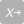 Page BreakPage BreakPage BreakPage BreakPage BreakPage BreakPage BreakPage BreakPage BreakPage BreakPage BreakPage BreakPage BreakPage BreakPage BreakPage BreakPage BreakPage BreakPage BreakPage BreakPage BreakPage BreakPage BreakPage Break